12/09/2022BionexoRESULTADO – TOMADA DE PREÇON° 2022108TP21063HEMUO Instituto de Gestão e Humanização – IGH, entidade de direito privado e sem finslucrativos, classificado como Organização Social, vem tornar público o resultado daTomada de Preços, com a finalidade de adquirir bens, insumos e serviços para oHEMU - Hospital Estadual da Mulher, com endereço à Rua R-7, S/N, Setor Oeste,Goiânia, CEP: 74.125-090.Bionexo do Brasil LtdaRelatório emitido em 12/09/2022 11:23Goiânia/GO, 12 de setembro de 2022.CompradorIGH - Hospital Materno Infantil (11.858.570/0002-14)AV. PERIMETRAL, ESQUINA C/ RUA R7, SN - SETOR COIMBRA - GOIÂNIA, GO CEP: 74.530-020Relação de Itens (Confirmação)Pedido de Cotação : 235947398COTAÇÃO Nº 21063 - MATERIAL LIMPEZA - HEMU AGOSTO 2022Frete PróprioObservações: PAGAMENTO: Somente a prazo e por meio de depósito em conta PJ do fornecedor. *FRETE: Só serão aceitaspropostas com frete CIF e para entrega no endereço: RUA R7 C/ AV PERIMETRAL, SETOR COIMBRA, Goiânia/GO CEP:74.530-020, dia e horário especificado. *CERTIDÕES: As Certidões Municipal, Estadual de Goiás, Federal, FGTS eTrabalhista devem estar regulares desde a data da emissão da proposta até a data do pagamento. *REGULAMENTO: Oprocesso de compras obedecerá ao Regulamento de Compras do IGH, prevalecendo este em relação a estes termos emcaso de divergência.Tipo de Cotação: Cotação NormalFornecedor : Todos os FornecedoresData de Confirmação : TodasFaturamentoMínimoValidade daPropostaCondições dePagamentoFornecedorPrazo de EntregaFrete ObservaçõesCirurgica Goiania EireliGOIÂNIA - GOMarcelo Simoes Gusmao - (62)2 dias apósconfirmação1R$ 500,000020/08/202230 ddlCIFnull99161-4121diretor@cirurgicagoiania.com.brMais informaçõesProgramaçãode EntregaPreçoUnitárioProdutoCódigoFabricante Embalagem Fornecedor ComentárioJustificativaBrasíndice Rent(R$) Quantidade Valor Total UsuárioDETERGENTELIQUIDO C/DETERGENTELIQUIDO C/Rosana DeOliveiraMoura500ML PARAREMOÇÃO DEGORDURAS DE 24620LOUÇAS,TALHERES EPANELA -CirurgicaGoianiaEireli500ML -R$1,77001-UNDnull-R$ 0,000048 Frasco R$ 84,9600PROEZA/OESTE-18/08/202211:09PROEZA/OESTEFRASCODISPENSER P/PAPELHIGIENICOROLAO ->DISPENSER PARAPAPELDISPENSER P/PAPELRosana DeOliveiraMouraHIGIENICO EMPOLIPROPILENOHIGIENICOROLAO -PREMISSEVELOX -PREMISSEVELOXCirurgicaGoianiaEireliR$29,9800R$899,4000237648-UNDnull-R$ 0,000030 UnidadeRESISTENTETIPO ROLAOCOMPATIVELCOM 300/500METROS COMSERRILHAS PARAFACILITAR OCORTE.18/08/202211:09DISPENSER P/PAPEL TOALHAUNIFICADO ->CONFECCIONADOEM PLASTICOABS -INTERFOLHADO -COMCAPACIDADEPARA 750DISPENSER P/PAPEL TOALHAINTERFOLHADO- PREMISSEVELOX -PREMISSEVELOXRosana DeOliveiraMouraCirurgicaGoianiaEireliR$29,9800R$899,4000310183-UNDnull-R$ 0,000030 Unidade18/08/202211:09FOLHAS -MODELO DUASDOBRAS -UNIDADE4DISPENSER P/SABONETEESPUMA C/ VALV52006-DISPENSER P/SABONETEESPUMA 600MLSPARTAN -STARTAN -STARTANUNDCirurgicaGoianiaEirelinull-R$44,8900R$ 0,000030 UnidadeR$Rosana DeOliveiraMoura1.346,7000600ML COMP C/SPARTAN ->18/08/202211:09DISPENSER PARASABONETEESPUMA COMhttps://bionexo.bionexo.com/jsp/RelatPDC/relat_adjudica.jsp1/2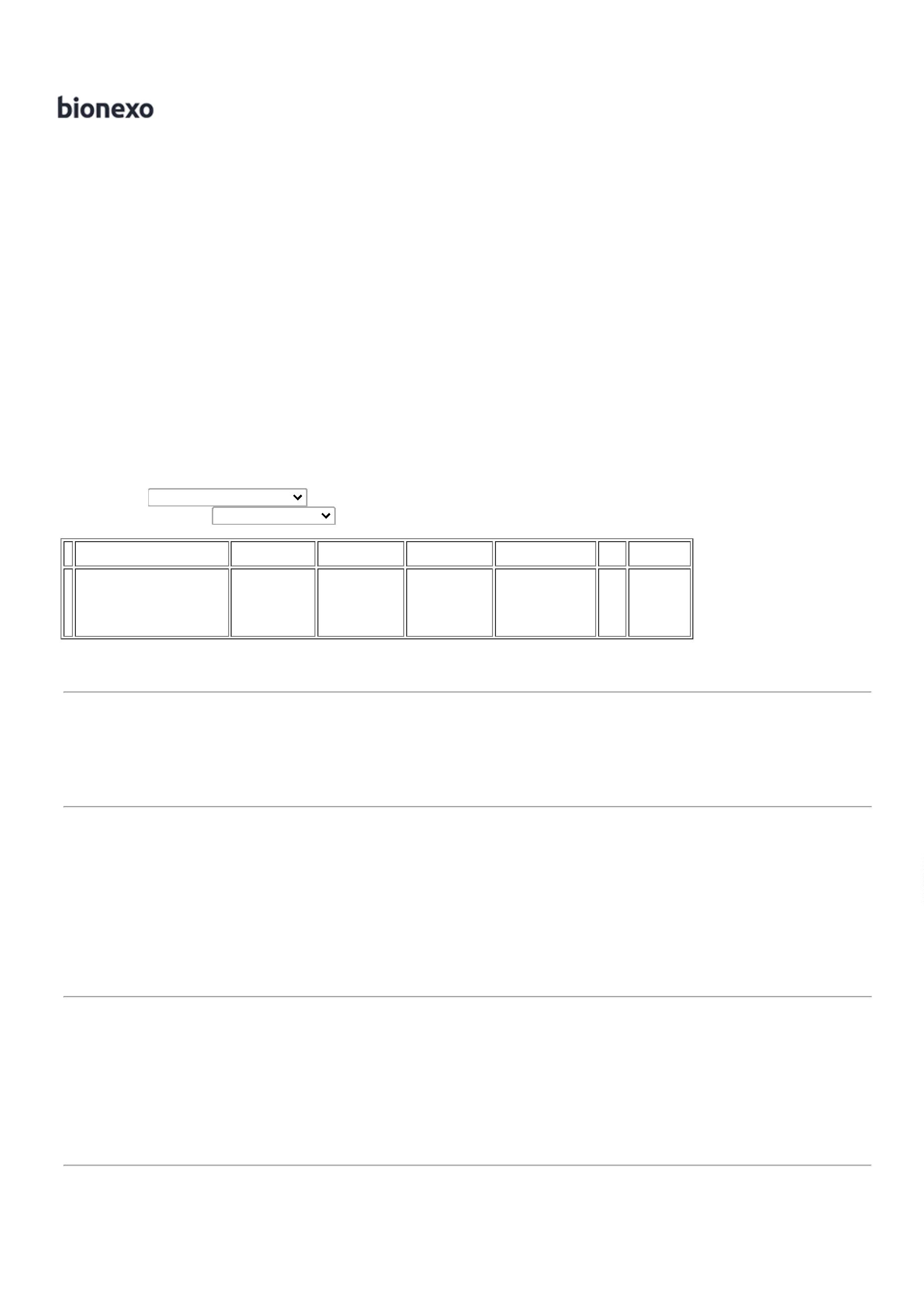 12/09/2022BionexoVALVULA 600MLCOMPATIVELCOM MARCASPARTANDISPENSER P/SABONETEREFIL 700ML -PREMISSEVELOX -PREMISSEVELOXRosana DeOliveiraMouradispensersaboneteespumaDISPENSER P/SABONETE REFIL 46754CirurgicaGoianiaEireliR$28,0000R$840,0000567---UNDUNDUND---R$ 0,0000R$ 0,0000R$ 0,000030 Unidade700MLsem/plug18/08/202211:09Rosana DeOliveiraMouraESPONJADUPLA FACE -SUPERPRO -SUPERPROESPONJA DELIMPEZA DUPLAFACE - UNIDADECirurgicaGoianiaEireliR$0,6500460nullnull50 Unidade R$ 32,500018/08/202211:09PANOMULTIUSOROLO C/ 600PANOS 28CM XRosana DeOliveiraMouraPANO MULTIUSOROLO C/ 600PANOS 28CM XCirurgicaGoianiaEireliR$80,9000R$5055630 Unidade2.427,000040CM X 240M -INOVEN -40CM X 240M18/08/202211:09INOVENSABONETEESPUMA C/VALVULA 600MLCOMP C/DISPENSERSPARTAN -SPARTAN -SPARTANSABONETEESPUMA C/VALVULA 600MLCOMP C/DISPENSERSPARTANRosana DeOliveiraMoura;FORNECEDORINDALABOR,RESPONDEUCirurgicaGoianiaEireliR$22,0000R$852007-UNDnullR$ 0,0000450 Unidade9.900,0000INCORRETAMENTEO ITEM COTADO.18/08/202211:09SABONETELIQUIDO ESPUMADE 700ML REFILRETANGULAR -SABONETELIQUIDOESPUMADE 700ML REFILRETANGULARFRAGANCIASABONETELIQUIDOESPUMA DE700ML -PREMISSE -PREMISSERosana DeOliveiraMouraCirurgicaGoianiaEireliR$9,5000R$948444-UNDnull-R$ 0,0000450 Unidade4.275,000018/08/202211:09SENSITIVE OUERVA DOCECOMPATIVELCOM A MARCAPREMISSETotalParcial:R$11148.0148.020.704,9600Total de Itens da Cotação: 9Total de Itens Impressos: 9TotalGeral:R$20.704,9600Clique aqui para geração de relatório completo com quebra de páginahttps://bionexo.bionexo.com/jsp/RelatPDC/relat_adjudica.jsp2/2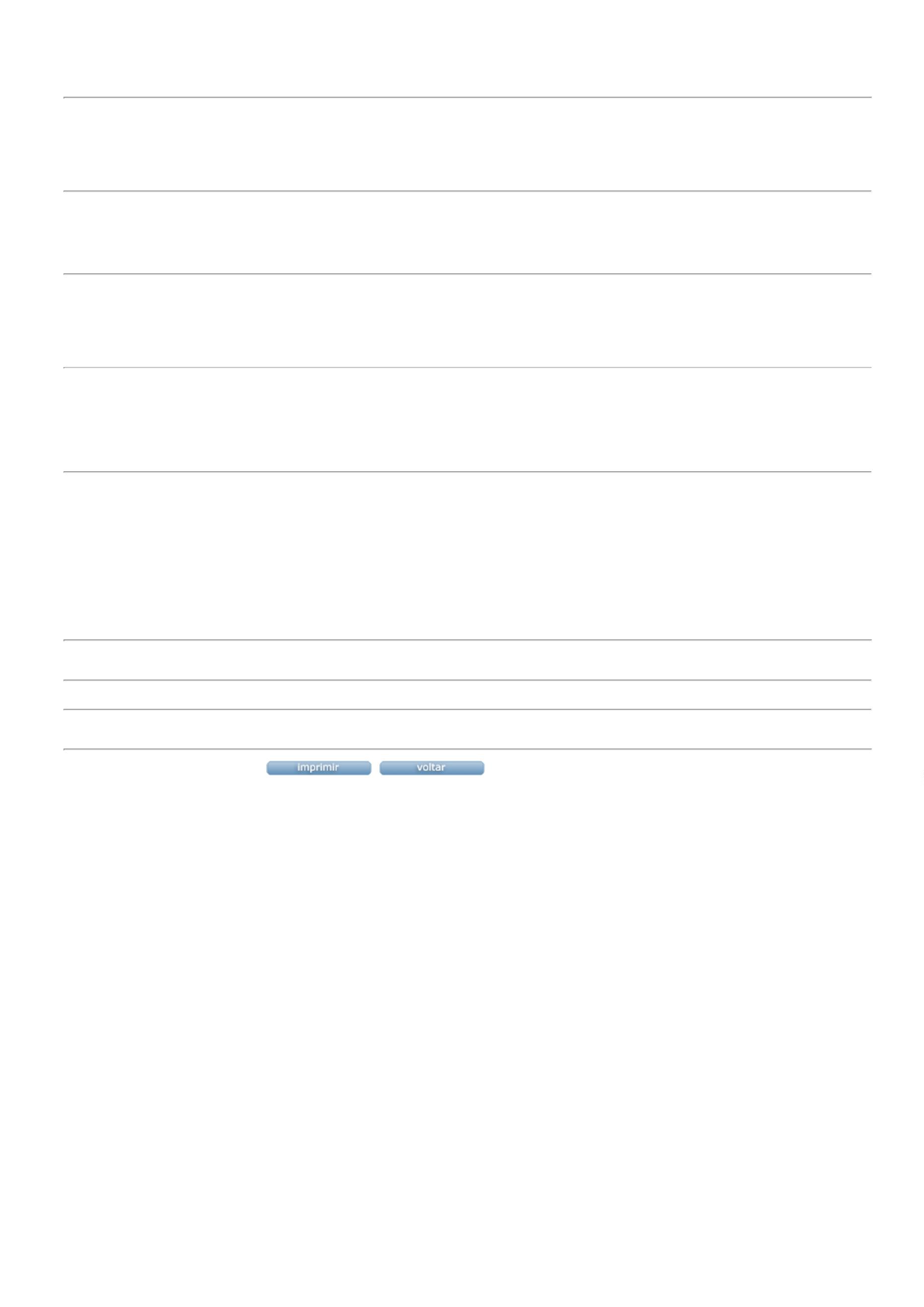 